©Kamila Michalska, 2020Narysujcie obok ilustracji tyle kresek, ile jest sylab. Następnie spróbujcie narysować tyle kropek, ile jest głosek w wyrazie. Jaką głoską rozpoczyna się każdy wyraz? Jaką głoską kończy?	     ŻA – BA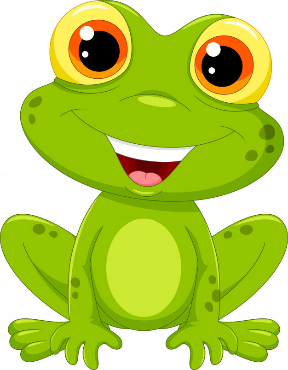        Ż – A – B – A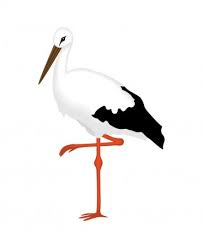 BO – CIANB – O – CI- A – N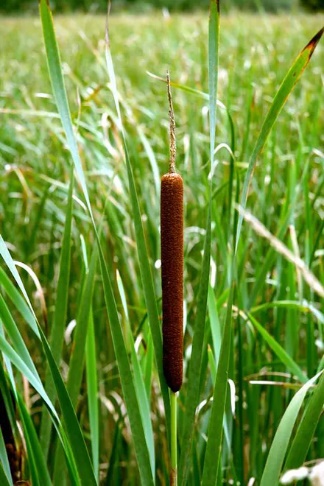 TA – TA – RAKT – A – T – A – R – A – K